СОЦИАЛЬНЫЙ ПАСПОРТгородское поселениеСУХОДОЛмуниципальный район СергиевскийСамарская область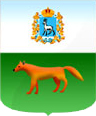 2016 - 2020 г.С О Д Е Р Ж А Н И Е:Общая характеристика городского поселения СуходолАдрес: 446552, Самарская область, Сергиевский район, п. Суходол, ул. Советская, д.11.Глава городского поселения: Сапрыкин Владимир ВалентиновичЗаместитель главы поселения: Даньшина Светлана АлександровнаВедущий специалист: Визгалина Елена ВладимировнаВедущий специалист: Плавдис Надежда АнатольевнаВедущий специалист (контрактный управляющий): Ананко Елена ВалерьевнаТелефоны: (84655) 2-70-13, 2-70-15, 2-70-19, 2-70-82, 2-72-01В состав поселения входит п.г.т. Суходол.Географическое положение:Городское поселение Суходол расположено в северо-западной части муниципального района Сергиевский. С южной стороны граничит с землями сельского поселения Калиновка, с восточной – сельского поселения Светлодольск, с северной стороны – сельского поселения Сургут и с запада – сельского поселения Серноводск. Расстояние от п.г.т. Суходол до областного центра – город Самара 135 км. Внешнее автомобильное сообщение с областным центром – г. Самара и другими населенными пунктами области осуществляется по двум направлениям: 1. По автодорогам «Урал-Сергиевск-Челно-Вершины-Суходол», «Урал-Сергиевск-Челно-Вершины 0-42.7», далее по автомагистрали федерального значения «Самара-Челябинск» Урал, М-5». 2. По автодороге «Урал-Сергиевск», далее по автомагистрали федерального значения «Самара-Челябинск» Урал, М-5». Грузовое железнодорожное сообщение осуществляется по федеральной железной дороге (подъездная ветка) «Кротовка-Серные Воды» до станции «Серные воды», осуществляется грузовое железнодорожное сообщение пгт. Суходол с г. Самара.Историческая справка поселения:Самые ранние сведения о деревне Богоявленке (первоначальное название п. Суходол), как о населенном пункте, входящем в состав уездного города Сергиевск относится к 1849 году. К тому времени в деревне насчитывалось 68 дворов, в них проживало 486 жителей. Церкви в деревне не было. Ближайшая церковь была в двух  верстах, в селе Сергиевские минеральные воды, куда ходили молиться крестьяне. Богоявленка (или Суходол)  находилась во 2-ом стане уезда по правую сторону проезжего тракта с. Сергиевских Минеральных Вод в г.Самару. Рядом с деревней протекала река Суходол. В 1859 г. численность населения деревни увеличилась и достигла количества 620 человек. В конце XIX века Богоявленка стала селом, численность жителей достигла 1149 человек.В 1910 году в селе построили деревянную церковь с колокольней, при церкви открыта школа грамоты.Перед революцией 1917 года в Богоявленке численность населения возросла до 1400 человек.После установления советской власти село Богоявленка было переименовано в п. Суходол. В 1928 году был образован Суходольский сельский совет. С конца 20-х годов после голода и разрухи село стало медленно расти. Так в 1931 году в селе было 248 дворов, в которых проживало 1268 человек, в основном русских. Население в основном занималось сельским хозяйством, сеяли рожь, пшеницу, овес, а также просо, горох, ячмень и другие культуры. В 1933-1934 гг. в Суходоле появилось радио.1 октября 1942 года трест «Куйбышевнефтеразведка» организовал Елатомскую крелиусную нефтеразведку (впоследствии 5 партия геологоразведочной конторы), которая в 1944 году переезжает в Суходол. Силами пятой партии были подготовлены к глубокому бурению все площади открытых месторождений. Для введения их в промышленную разработку в 1950 году создается трест «Сергиевскнефть», вскоре преобразованный в Радаевский укрупненный нефтепромысел. С него и началась современная история Сергиевского нефтяного района.В настоящее время Суходол – индустриальный центр муниципального района Сергиевский. В нем сосредоточены такие крупные предприятия как Сергиевское линейное производственное управление магистральных газопроводов филиал ООО «Газпром трансгаз Самара», АО «Самаранефтегаз» Северная группа месторождений, ОАО «Самараинвестнефть», Управление ТКРС филиала ООО «РН - Сервис» в г. Самара, ООО «Буровые технологии».Достопримечательности:В п.г.т. Суходол находится вновь выявленный памятник архитектуры 19 века – Богоявленская церковь, выполненная в 1882 году из дерева с обшивкой. Согласно распоряжения Главы администрации Самарской области №426 от 06.05.1993 года данный памятник архитектуры был внесен в сводный список существующих и вновь выявленных памятников и ценных объектов истории и культуры районов Самарской области. Данные по численности населения на 31.12.2020 г.Общая численность населения  –  13801 чел. Пенсионеров – 4164 чел.Детей до 18 лет –   2961   чел.Трудоспособное население  – 6676  чел.Крупные учреждения, предприятия, организации, находящиеся  на территории городского поселения Суходол:Администрация г.п. СуходолДК «Нефтяник»АО «Самаранефтегаз» Северная группа месторожденийСтруктурное подразделение ГБОУ СОШ №1 д/с «Аленушка»Структурное подразделение ГБОУ СОШ №1 д/с «Сказка»Структурное подразделение ГБОУ СОШ №1 д/с «Теремок»Структурное подразделение ГБОУ СОШ №1 д/с «Золотой ключик»МОУ ДОД  Суходольская детская музыкальная школаГБОУ СОШ №1 п.г.т. СуходолГБОУ СОШ №2 п.г.т СуходолДополнительный офис самарского регионального филиала ОАО «Россельхозбанк» Дополнительный офис «Суходольский» ОАО КБ «Солидарность»Дополнительный офис ПАО «Сбербанк»Филиал ФГУП "Почта России"ОАО «Самараинвестнефть»ОАО «Сургутское»Филиал ООО «РН-Сервис» в г.СамараСергиевское ЛПУ МГ ООО «Газпром трансгаз  Самара»ООО «Автотранссервис»ОАО «Серноводский элеватор»ОАО «Ветсанутильзавод «Сергиевский»ООО «СКК»МАУ «Олимп»Филиал «Сергиевскгаз» ООО СВГК Суходольский участокООО «Стоматолог»Суходольское поликлиническое отделение №2 ГБУЗ СО «СЦРБ»Аптека «Имплозия»Аптека «Фармация»Аптека «Мелодия здоровья»Аптека «Моя аптека низких цен»Центр диагностики и консультирования Государственное казенное учреждение Самарской области « Комплексный центр социального обслуживания населения Северного округа»Структурное подразделение ГБОУ СОШ №2 «Поиск»ООО «Буровые технологии»2. Основные статистические показателиТерритория поселенияНаселение поселенияЖилищный  фондБлагоустроенность территорииСоциальная защита населенияСоциальная поддержка семьи, материнства и детства3. Социальная инфраструктураЗдравоохранениеПоликлиническое отделение № 2 в п.г.т. Суходол – расположено в двухэтажном  здании. Требуется капитальный ремонт здания. В здании отделения сестринского ухода проведен капитальный ремонт в 2010 году. Отопление, водоснабжение и канализация централизованные.ОБРАЗОВАНИЕСистема образования в городском поселении Суходол представлена: Структурное подразделение ГБОУ СОШ №1 п.г.т. Суходол структурное подразделение детский сад «Аленушка» - Руководитель – Екамасова Елена Викторовна. Здание сада построено в декабре 1974 года, введено в эксплуатацию 17.02.1975 г., состояние здания удовлетворительное. Капитального ремонта здания не было, частичный ремонт внутренней системы теплоснабжения, замена окон – в 2009 году, ремонт внешней системы горячего водоснабжения – в 2010 году, ремонт и замена оборудования в пищеблоке, окон, установка  2-х игровых площадок – в 2011 году. Ремонт  1 группового помещения, спортивного зала, медицинского кабинета, замена канализационной системы – 2018 год, капитальный ремонт одного группового помещения – 2019 год. Дополнительным образованием охвачены 76.9% детей. Дополнительное образование представлено по художественно – эстетической , спортивной, социально – педагогической, технической направленности.Структурное подразделение ГБОУ СОШ №1 п.г.т. Суходол структурное подразделение детский сад «Теремок» - Руководитель – Евсеева Татьяна Олеговна. Здание сада построено в 1969 году. Требуется капитальный ремонт.  Доля детей, охваченных дополнительным образованием – 41 %. Дополнительное образование реализуется по естественнонаучному и техническому  направлениям.Структурное подразделение ГБОУ СОШ №1 п.г.т. Суходол структурное подразделение детский сад «Сказка» - Руководитель – Комардина Татьяна Владимировна. Здание сада построено в 1985 году. Степень его износа составляет 59 %. Требуется капитальный ремонт здания: утепление фасада, монтаж водосточной системы,  ремонт входных крылец, утепление крыши, замена оконных рам, входных дверей, капитальный ремонт прачечной, спортивного зала, музыкального зала, отмостков, цоколя, замена ГВС  и ХВС, канализации.  34 % детей охвачены кружковой работой. Дополнительное образование представлено по художественно-эстетической, физкультурно-спортивной, направленностям.Структурное подразделение ГБОУ СОШ №1 п.г.т. Суходол структурное подразделение детский сад «Золотой ключик» - Руководитель – Николаева Наталья Анатольевна. Здание введено в эксплуатацию в 2014 году. 88 % детей охвачены кружковой работой. Дополнительное образование представлено по познавательной, художественно-эстетической, физкультурно-спортивной направленности. В  саду функционирует студия «Юные инженеры», театральная студия «Карабас Барабас», танцевально – хореографическая студия «Буратино», вокальный ансамбль «Славушки».ГБОУ СОШ №1 п.г.т Суходол  - Директор школы – Соломонова Татьяна Владимировна. Здание школы построено в 1969 году. Капитальный ремонт здания производился в 2013 году. Дополнительным образованием охвачены 83 % детей. В ГБОУ СОШ №1 функционируют следующие детские объединения: клуб «Читайлик», студия «Акварелька», студия «Театр», студия «Театр своими руками», «Юный краевед», «История Самарского края», «Радуга», «Мир профессий», «Математика и конструирование», «Умники и умницы», «Экстрим»,  «Советы Витаминки», «Игровая студия».ГБОУ СОШ №2 п.г.т. Суходол  - Директор школы – Чичков Алексей Павлович. Здание школы построено в 1988 году.  Капитальный ремонт проводился в 2008 году. В школе функционируют: клубы «Патриот», «КВН», «Пресс-клуб», «Ноосфера», «ЮИД», «Юный пожарный», «Волонтер», общественные объединения «РДШ», «Юнармия», «Математический анализ», «Вожатый», «Стоп-кадр», «Художественное слово», «Анимашка», народные игры «Забавы», стрелковая секция, мини-футбол, волейбол,настольный теннис, шахматы. Процент охвата детей  дополнительным образованием – 92,0%. К У Л Ь Т У Р А   На территории городского поселения действует Дом культуры «Нефтяник», (при ДК  с 15.12.2019 г. начал работу кинотеатр на 70 посадочных мест) , 2 поселенческих библиотеки (детская и  для взрослого населения). Учреждения культуры располагаются в типовом клубе.МБУ ДОД Суходольская детская музыкальная школа – директор Герасименко Ксения Михайловна. На базе МБУ ДОД Суходольская ДМШ действует Образцовый ансамбль народной  песни «Голоса России», худ. Руководитель  Заслуженный работник культуры РФ Фечина Лидия Александровна.В ДК  действует 17 творческих формирований, в них занимается 190 чел., из них 17 кружков художественной самодеятельности, в которых занимается 248 человека. 2 коллектива носят звания Народный самодеятельный коллектив. На базе ДК действуют ведущие и народные коллективы:- Народный хор русской песни «Калинушка» - худ. Руководитель Свирипова Дарья Владимировна;- Народный вокальный ансамбль «Славица» - худ. Руководитель Свирипова Дарья Владимировна;- Мордовский вокальный ансамбль «Чевгель» - худ. Руководитель Кадеров Виктор Николаевич;-Вокальный ансамбль «Волжаночка» - худ.руководитель Полякова Людмила Владимировна.ФИЗИЧЕСКАЯ КУЛЬТУРА И СПОРТМолодежьКоличество молодежи в поселении от 14 до 30 лет (в том числе студенты, обучающиеся в городе Самаре – 2385 человекВ поселении функционируют молодежные объединения: - ПК «Экстрим» - руководитель Хабарова В.В.- «КВН» - руководители Губернаторова Т.М., Козлова Л.А.- Военно-патриотический клуб «Патриот» - руководитель Губернаторова Т.М.4.ПРОМЫШЛЕННОСТЬОсновные показатели развития экономикиКрупные и средние предприятия, расположенные на территории поселения: - ОАО «Самараинвестнефть» - Филиал ООО «РН-Сервис» в г.Самара - Сергиевское ЛПУМГ ООО «Газпромтрансгаз Самара»  - ООО «Серноводский элеватор» - АО «Самаранефтегаз - ОАО «Сургутское» - ООО «Буровые технологии» - работает 99 человек - ООО «Сервисная коммунальная компания» Сельское хозяйствоНаличие скота в хозяйствах всех категорийДополнительные сведения (коммуникации, потребительский рынок, бюджет, правонарушения, православные приходы)Состояние инженерной инфраструктурыПотребительский рынокПравонарушенияБюджет поселения, тыс. руб.(консолидированный)Православные приходыОбщественные организацииДепутаты поселения:Актив поселенияУчастники  ВОВ, проживающие на территории поселенияОбщая характеристика муниципального образования «Городское поселение Суходол»……………………………..стр. 3 - 5Основные статистические показатели (территория, население и т.д.)………………………………………………стр. 5 – 11Социальная инфраструктура…………………………………стр. 11 - 18Промышленность………………………………......................стр. 18 - 19Сельское хозяйство…………………………………………стр. 19 - 20Дополнительные сведения (коммуникации, потребительский рынок, бюджет, правонарушения, прав.приходы и т.д.)…………………………………………стр. 21 - 27НаименованиепоказателейЕд. изм.2016год2017год2018 год2019год2020 годОбщая площадь земель в поселениитыс.га2,5262,5262,5262,5262,526В т.ч. сельскохозяй-ственныеугодиятыс.га1,6671,6671,6671,6671,667Из них: пашнятыс.га0,8390,8390,8390,8390,839лесные землитыс.га0,1020,1020,1020,1020,102земли застройкитыс.га0,5270,5270,5270,5270,527 прочие землитыс.га0,2300,2300,2300,2300,230Наименование показателейЕд.изм.На 01.01.2017На 01.01.2018На 01.01.2019На01.01.2020На 01.01.2021Численность проживающего населения на начало годачел.13462 13965140841395213801В т.ч. моложе трудоспособного возрастачел.23352756287928872961В трудоспособном возрастечел.80737666775574026833Старше трудоспособного возрастачел.30543563368636634362Число мужчинчел.62026535659665266420Число женщинчел.72607413747274267381Число родившихсячел.13977124104111Число умершихчел.172175173127231Естественный прирост (убыль)чел.-24-36-96-23-120Миграционный прирост  (убыль)чел.+30-34+64-28-40ПоказателиЕд. изм.2016г.2017г.2018г.2019г.2020г.Жилищный фонд поселения - всеготыс.м2 общей площади349,35341,37348,05350,46351,61В т.ч. муниципальный жилищный фондтыс.м227,9826,9925,4824,9724,14Неприватизированный жилищный фондтыс.м25,85,85,85,815,81Частный жилой фонд         тыс.м2315,27316,26316,77319,68321,66Количество квартиред.60976013607760826062Наличие ветхого и аварийного жилого фондатыс.м23,444,074,075,615,61в том числе ветхоготыс.м20,20,20,20,20,2из них муниципальноготыс.м200000Аварийного тыс.м23,243,873,875,415,41                      Из них муниципальноготыс.м20,160,160,160,160,16Число семей, стоящих на учете по улучшению жилищных условий5957504543Ввод в действие жилых домов, квартиред.54 ж.д.204 ж.кв.7 ж.д.рек. 39 ж.д. 66 кв.4 рек.23ж.д. 64 кв.9 рек.32 ж.д.41 кв.4 ж.д. рек.21 ж.д.21 кв.3 ж.д. рек.Общей площадьюм213516,5540,1 рек.5749,1337,2 рек.4269,9748,4рек.4477,9360,3 рек.3189,6275,7 рек.- количество жилых домов, в том числе многоквартирныхед.1719/4601758/4911781/4921813/4891834/487Из них: поставлено земельных участков под жилыми многоквартирными домами на кадастровый учет.ед.172172172179181- количество многоэтажных жилых домовЕд.304280280280297Из них: поставлено земельных участков под жилыми многоэтажными домами на кадастровый учет.ед.4747475052№ п/пПоказателиЕдиница изм.2016г.2017г.2018г.2019г.2020г.1Общая протяженность дорог общего пользованиякм.10,9510,9510,9510,9510,95С асфальтобетонным покрытиемС грунтощебеночным покрытиемкм.км.10,95-10,95-10,95-10,95-10,95-Кроме того2Протяженность дорог, находящихся в ведении муниципального образования км.73,073,095,895,895,8В т.ч.: с асфальтовым покрытиемГрунтовые дорогиС грунтощебеночным покрытиемкм.км.км.50,211,511,350,211,511,356,130,88,956,830,28,857,629,48,8Благоустройство территории муниципального образованияЕд. изм.Нормативный показатель2016 г.2017г.2018г.2019г.2020г.Наличие площадок для:- игр детей дошкольного и младшего школьного возрастакв.м./чел0,77,96,67,87,98,1- отдыха взрослого населениякв.м./чел0,12,12,12,06   3,54,8Вид выплатыНа 01.01.2017г., чел.На 01.01.2018г., чел.На 01.01.2019г., чел.На 01.01.2020.,Чел.На 01.01.2021.,Чел.1. Ежемесячная денежная выплата на оплату жилого помещения и коммунальных услуг262924582450333632282. Субсидия на оплату жилья и коммунальных услуг248/620232/580228/562213/533234/5853. Ежемесячное детское пособие6245915725146724. Социальное пособие189/326216/379185/347241/388327/5835. Ежемесячная денежная выплата Ветеранам труда11938397977727556. Ежемесячная денежная выплата Ветеранам труда Самарской области9007247628058247. Ежемесячная денежная выплата за заслуги перед Самарской областью71696859568. Ежемесячная денежная выплата родителям, дети которых не посещают детские дошкольные учреждения43252311109. Пособие на питание детей в школе2622182242341302017г.2018г.2019г.2020 г.2021 г.Всего семей67236204613261205993Семьи, имеющие детей (до 18 лет)15882020193618511783в том числе: многодетные семьи 121137125172191                      в них детей390428377543613в том числе семьи, имеющие 3 детей101124113149158семьи, имеющие 4 детей61092027семьи, имеющие 5 детей22227семьи, имеющие 6 детей11111семьи, имеющие 7 детей-----семьи, имеющие 8 детей----- семьи, имеющие 9 детей-----Семьи, где родители лишены родительских прав по отношению к одному и более детям51511Дети, в отношении которых родители лишены родительских прав, человек61421Семьи с родителями-военнослужащими1211-                      в них детей1110-Семьи, проживающие без регистрации-----                      в них детей-----Семьи, состоящие из матерей-одиночек9570657893                      в них детей114898598114Семьи, где есть опекаемые дети1316101011                      в них детей1519111014Семьи, где есть приемные дети1918141213                     в них детей2321181516Семьи, оказавшиеся в социально-опасном положении18121187                      в них детей3225241915Семьи, воспитывающие детей-инвалидов4245454244В них детей-инвалидов4245454244Семьи, где родители безработные-----                      в них детей-----Семьи, в которых денежные доходы ниже величины прожиточного минимума255216185282376В т.ч. получающие пособия255216185282376Количество неблагополучных семей в поселении2512121010Количество детей, состоящих на учете в КДН196515Наименование показателейЕд.  изм.На 01.01. 2017г.На01.01.2018г.На 01.01.2019г.На01.01.2020г.На01.01.2021 г.Количество коек круглосуточного пребываниякоек3015151515Количество амбулаторно-поликлинических учрежденийединиц11111Мощность амбулаторно-поликлинических учрежденийпосещений в смену265265265265265Количество ФАПовединиц00000Количество врачей всех специальностейчеловек1718191713Обеспеченность врачамичел. на 10 тыс. населения12,5612,8313,4912,5613Численность среднего медицинского персоналачеловек4444444444Обеспеченность средним медицинским персоналомчел. на 10 тыс. населения30,331,3531,3531,3531,35Офисы врачей общей практики единиц00000№ п/пНаименование показателейЕд.изм.На 01.01. 2017г.На 01.01. 2018г.На 01.01. 2019г.На 01.01. 2020г.На 01.01. 2021г.1Количество общеобразовательных учреждений (юр.лиц)Ед.222221аВ них мест142114081533152015202Число обучающихсяЧел.1568(СОШ №1-882; СОШ № 2-686)1662(СОШ №1-938;СОШ №2-724)1700(СОШ №1-960;СОШ №2-740)1736 (СОШ №1-962;СОШ №2-774)1745(СОШ №1-941;СОШ №2-804)3Обеспеченность учеников общеобразовательных учреждений компьютерамиУчеников на 1 компьютер6,9 уч. на 1 комп.9,2 на 1 комп. 8,5 на 1 комп.7,8 на 1 комп.7,5 на 1 комп.4Количество дошкольных учреждений (юр.лиц.)Ед.-----5Количество мест в ДОУ-----6Количество детей в ДОУЧел.-----7Кроме того, количество дошкольных учреждений – структурных подразделений школЕд.444448Количество мест в ДОУЧел.10721070107099010339Количество детей в ДОУЧел.103099798295088810Кроме того, количество ГКП, организованных на базе школЕд.-----11Количество мест в ГКП-----12Количество детей в ГКПЧел.-----13Процент охвата детей  дошкольной образовательной услугой (включая д/с и ГКП)%100,0100,0100,0100,0100,014Число средних профессиональных учрежденийЕд.-----15Число студентовЕд.-----16Доля школьников, охваченных горячим питанием, относительно их общего количества%89,189,0586,591,392,6Наименование показателейЕд. изм.01.01. 2017г01.01. 2018г.01.01.2019г.01.01.2020 г.01.01.2021 г.Число культурно-досуговых учреждений (клубов)ед.11111Число библиотекед33332Книжный фондтыс. экз3450933015325433282331580Число читателейчел27502764279628162322Число музеевед-----Количество посещений социокультурных  мероприятий на территории поселенияНа 1000 чел.7894881397961039971929 Из них проводимых библиотеками253872532524990255921193Культурно-досуговыми учреждениями 807779800011210411391770736МузеямиШколами дополнительного образования детей112112117112112Наименование показателейКоличество, ед.Спортивные сооружения – всего25В т.ч. – плоскостные спортивные площадки7Из них футбольные поля3-спортивные залы9-спорткомплекс1-ледовые площадки (зимний период)1- плавательный бассейн1- открытая площадка со спортивными тренажерами3Спортивные секции (по видам):24- баскетбол3- волейбол2- русфит1- футбол3- легкая атлетика1- атлетическая гимнастика2- лыжные гонки1- шахматы1- аэробика1- бокс2- фитнес-аэробика3- настольный теннис2- стрельба2- художественная гимнастика1- дзюдо2-плавание2- навстречу ГТО1Кадровый составФИОТренер по (вид спорта)Уливанова Е.Х. - ДзюдоВолодина В.А. - ДзюдоИванайская Е.С. - Аэробика Кадачигова А.И. - Художественная гимнастика, навстречу ГТОЛемков В.О. - ФутболУстин В.А.- Футбол Гомзяков Д.К.- Футбол Ращенко О.Н. - Легкая атлетика Некипелов Д.В. - Русфит Воронович А.Ю. - плаваниеВиссарионова О.В. - Плавание Гокорян В.С. - Лыжные гонкиРябов А.М. - Шахматы Карягин В.К. - Баскетбол Воронович Л.А. - Баскетбол Беседин В.А. - ВолейболБадьяров И.Е. - БоксУчитель физкультуры ведет секцию по (вид)Паймушкин А.П. - Волейбол Мальцев П.В. - Настольный теннис Сарбитов Е.А. - Стрельба Леонтьев А.А. - Настольный теннис Милкин Р.Н. - Баскетбол Силантьев В.А. - Стрельба ПоказателиЕд.изм2016г.2017г.2018г.2019г.2020г.Количество предприятий, организаций, расположенных на территории поселения по данным ЕГРПО – всегоЕд.224217217223292В т.ч. по видам экономической деятельности- промышленная деятельность74688- сельское хозяйство, охота и лесное хозяйство13111- строительство24446- транспорт и связь54555- торговля, бытовое обслуживание, общепит197196196261262- образование931244- здравоохранение и соц.услуги33355Количество зарегистрированных на территории поселения индивидуальных предпринимателей без образ.юр. лицаЧел.216216215228426* в связи  с измененным методом расчетаЧисленность безработныхЧел.9752536497Наименование показателейЕд. изм.2016г.2017г.2018г.2019г.2020г.Количество сельскохозяйственных предприятий: плодово-ягодная компания, ОАО «Сургутское»Ед.ОАО «Сургутское»ОАО «Сургутское»ОАО «Сургутское»ОАО «Сургутское»ОАО «Сургутское»Численность работающих на с/х предприятияхЧел.7577777771Посевная площадьГа.621621621520486Количество крестьянских фермерских хозяйствЕд.-1 КФХ «Умов»ОАО «Сургутское»--Посевная площадьГа.-----Количество личных подсобных хозяйствЕд.-----Количество: тракторовЕд.1415151516Грузовых автомобилейЕд.77777Снегоуборочной техникиЕд.22222Пожарной техникиЕд.22220Наименование показателейГолов на 01.01.2017г.Голов на 01.01.2018г.Голов на 01.01.2019г.Голов на01.01.2020г.Голов на 01.01.2021г.Сельскохозяйственные предприятия (животноводство):Крупный рогатый скот-----Из них коров-----Свиней-----Овец-----Крестьянско-фермерские хозяйства:-11--Крупный рогатый скот-00--Из них коров-00--Свиней-11285--Овец-000-Личные подсобные хозяйстваКрупный рогатый скот321423Из них коров191423Свиней01170Овец, в т.ч. козы00051Итого по поселению:Крупный рогатый скот321423Из них коров191423Свиней112967Овец, в т.ч. козы00051Наименование показателейЕдиница измер.2016г.2017г.2018г.2019г.2020г.Протяженность водопроводной сетикм77,877,868,768,768,7Мощность водопроводовтыс.м3/год тыс.м3/сут1465,21465,21465,21465,21465,2Степень износа водопроводных сетей%89,589,092,692,692,6Протяженность систем водоотведениякм45,445,446,546,546,5Мощность очистных сооруженийТыс. м3/год тыс. м3/сут2826,562826,562826,562826,562826,56Степень износа систем водоотведения%62,863,074,574,574,5Протяженность газовых сетей с квартирамикм119,018144,313144,313145,095145,747Число газифицированных  квартиред65286921692169496968в т.ч. сетевым газомед65286921692169496968сжиженным газомед-----Уровень газификации жилищного фонда%99,899,899,899,899,8Число центральных котельных и автономных модульных котельныхЕд4344444444             их мощностькВт4349743497434974349743497Протяженность тепловых сетейкм18,818,832,8/65,632,8/65,632,8/65,6Количество контейнерных площадок для сбора ТБОед5655545454Количество заключенных договоров на ТБОед49465010511658725926Наименование показателейЕд. измер2016г.2017г.2018г.2019г.2020г.1. Количество предпринимателей без образования юридического лица (оптовая и розничная торговля), осуществляющих деятельность на территории поселенияЕд.2162162152581892. Количество объектов малого и среднего предпринимательства:Ед.141130195110112- объектов торговли и бытового обслуживания1271141788585- общественное питание1011121518- здравоохранение23322- образование11122- сельское хозяйство11111АЗС,АГЗС55555Наименование показателейЕд. изм.2016г.2017г.2018г.2019г.2020г.Число зарегистрированных преступленийЕд.148159101161159В расчете на 1 тыс. жителейЕд.1111,47,211,511,5В т.ч. число тяжких преступленийЕд.1922156261В расчете на 1 тыс. жителейЕд.1,41,61,074,44,4Преступления, совершенные несовершеннолетнимиЕд.1332374,2Раскрываемость преступлений%66,954,773,270,1Наименование показателей2016г.2017г.2018г.2019г.2020г.Доходы бюджета – всего72796942299694313755967 581в т.ч. налоговые и неналоговые    доходы4660864249591296503556 629Расходы бюджета – всего7299691871957921332077532Дефицит (профицит) бюджета-200+ 2358+1151+4352      -5 951№ п/пНаименование приходаФ.И.О.Адрес1Храм Михаила АрхангелаАнисимов Василий Венидиктовичп.г.т. Суходол, ул.Кооперативная№ п/пНаименование общественной организацииФ.И.О.руководителяАдрес1Совет ветеранов НГДУ «Сергиевскнефть»Самаркина Л.Н.п.г.т. Суходол, ул.Победы,д.82Совет ветеранов п. СуходолГладова Н.Н.п.г.т. Суходол, ул.Советская, д.113ОО «Женский совет г.п. Суходол»Кашина Н.В.п.г.т. Суходол, ул.Советская,114Молодежный актив г.п. СуходолСоколов И.С.п.г.т. Суходол, ул.Советская,115Координационный совет председателей советов МКД городского поселения Суходол муниципального района СергиевскийГладова Н.Н.п.г.т. Суходол, ул.Советская,11ОкругФ.И.О.Место работы, должность, телефонПартийность 1Кардаполова Елена АлександровнаИсполнительный  директор ОАО «Сургутское», 89277290022БП2Коновалова Ирина НиколаевнаСоциальный педагог, ГКУ СО «Центр диагностики и консультирования Самарской области»   Сергиевское отделение, 89376588591БП3Жуков Виктор ВладимировичИндивидуальный предприниматель, 89272028681БП4Соколов Илья СергеевичГлавный редактор, ООО «Тренд – Инфо» СМИ «Радиоканал Радио Легкая Волна», 89639111112ЕР5Губин Дмитрий ЮрьевичНачальник службы РИТС СГМ АО «Самаранефтегаз»,  89277090330ЕР6Гречишников Сергей АлександровичЗаместитель генерального директора - главный инженер  ООО Буровая компания «Самара»,  89371891798БП7Илларионов Александр АлександровичГенеральный директор ООО «Компания Ваш Дом»,  89272088965БП8Руднев Андрей ВладимировичСтарший механик,АО «Самаранефтегаз», ЦППН № 1, 89371796335БП9Терентьева Татьяна ИвановнаЗаведующая социально – реабилитационным отделением, Комплексный центр социального обслуживания населения Северного округа, 89279050459ЕР10Баранов Сергей ИвановичВедущий специалист по ОТ,  филиал  ООО «Газпром трансгаз Самара»  Сергиевское ЛПУМГ, 89377980103ЕР11Сергеева Наталья НиколаевнаИП Сергеева Н.Н. кафе «У Саныча», 89270002651БП12Павленко Константин НиколаевичДиректор, ООО «Инжстройтехсервис» п. Сургут, 89272620212ЕР13Малёв Илья ИгоревичОхранник, ООО ЧОП «РН-ОХРАНА-САМАРА», 89397596000ЕР14Гладков Александр ВалериевичРуководитель отдела, ООО «Буровые Технологии», 89376666667 ЕР15Степаненко Алексей ГеннадьевичДиректор нефтегазового  промысла, АО «Самараинвестнефть», 89270051728БП№ п/пФ.И.О.Место работы1.Сарбитова Людмила АлексеевнаЖелезнодорожная станция "Серные воды" ОАО "РЖД"2.Константинов Юрий АлексеевичСергиевское ЛПУМГ ООО "Газпромтрансгаз Самара"3.Селиверстов Юрий ГригорьевичОАО "Самаранефтегаз"4.Агеева Мария Евгеньевнапенсионер5.Быковская Валентина ЕвгеньевнаГБОУ СОШ №1 п.г.т. Суходол м.р. Сергиевский Самарской области6.Ильина Нина Петровнапенсионер7.Желтов Олег АнатольевичООО "УРС-Самара"8.Газеева Зинаида Ильиничнапенсионер9.Джеджула Нина ИвановнаГБУЗ СО "Сергиевская ЦРБ"10.Еремина Любовь Ивановнапенсионер, член координационного совета г.п. Суходол11.Рубан Галина Владимировнапенсионер, член координационного совета г.п. Суходол12.Тупик Галина ИвановнаООО «СКК»13.Атаманкина Любовь ПетровнаГБОУ СОШ №1 п.г.т. Суходол м.р. Сергиевский Самарской области14.Гладкова Наталья Николаевнаобщественная приёмная граждан м.р. Сергиевский15.Чичков Алексей ПавловичГБОУ СОШ №2 п.г.т. Суходол м.р. Сергиевский Самарской области16.Кияткин Григорий ИвановичГБОУ СОШ №1 п.г.т. Суходол м.р. Сергиевский Самарской области17.Самаркина Лидия Николаевнапенсионер, председатель Совета ветеранов «НГДУ»18.Прохорычева Анна ВладимировнаГБОУ СОШ №2 п.г.т. Суходол м.р. Сергиевский Самарской области19.Родионов Николай ПетровичОАО "Россельхозбанк"20.Ряснянская Екатерина  телерадиокомпания «Радуга-3»21.Тряскина Лариса ГеннадьевнаГБОУ СОШ №2 п.г.т. Суходол м.р. Сергиевский Самарской области22.Баркалов Сергей ИвановичАО "Самаранефтегаз"23.Лужнова Роза Павловнапенсионерка24.Кузин Андрей Андреевичпенсионер25.Андриевский Федор НиколаевичАО "Самаранефтегаз"№Ф.И.О.(звание)1Арчибасов Валентин Сергеевич2Васильев Федор Сергеевич3Филиппов Иван Андреевич, Младший сержант